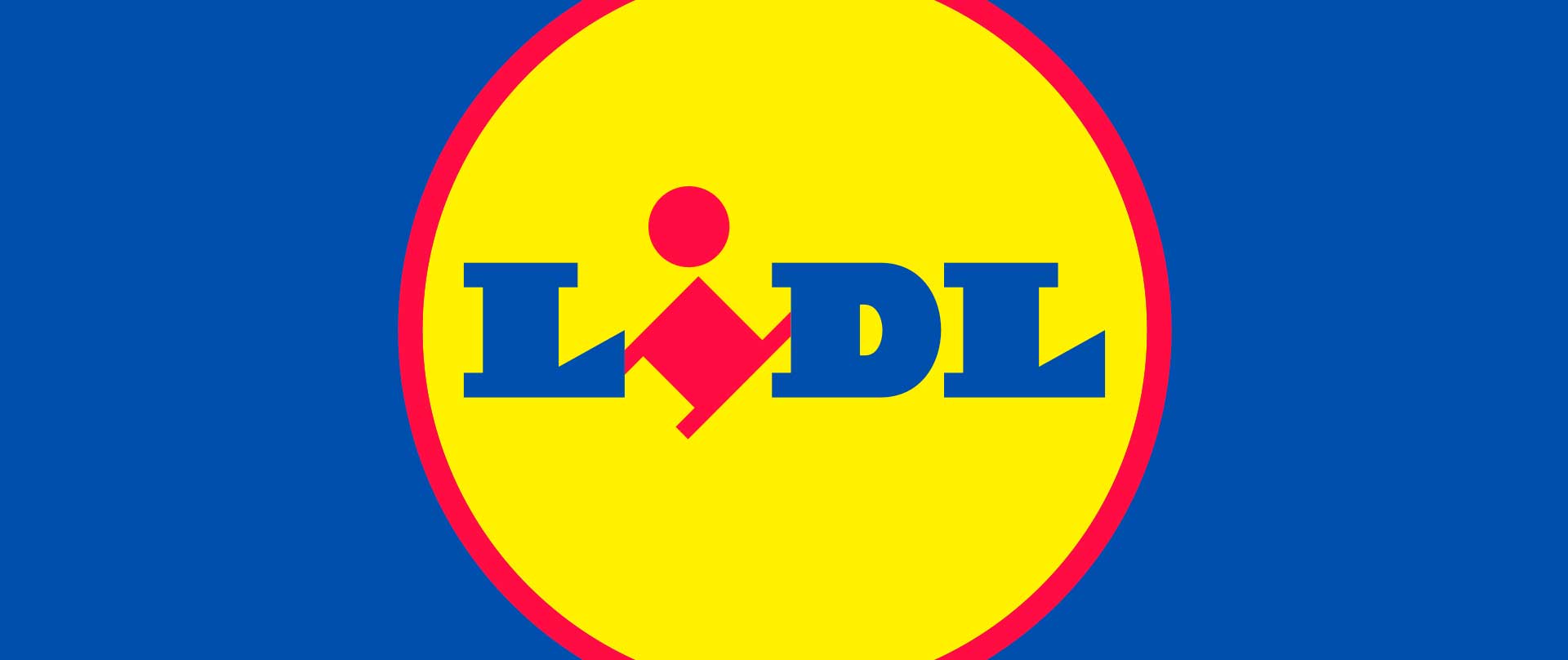 Intégré à notre équipe en supermarché, l'Equipier polyvalent a pour mission principale de satisfaire les clients de notre enseigne.Vos missions & votre évolutionAccueillir les clients et répondre à leurs demandes,Assurer le bon approvisionnement des rayons,Garantir l'encaissement fiable des produits,Garantir la qualité et la fraîcheur des produits,Maintenir un supermarché propre et agréable pour nos clients,Appliquer au quotidien le concept commercial Lidl,Le profil idéalVous démarrez dans la vie professionnelle ou avez déjà de l’expérience en tant que caissier, hôte de caisse, vendeur, …Vous êtes organisé et savez prioriser vos actions,Vous possédez de réelles qualités humaines, et aimez travailler en équipe,Vous êtes doté d’un bon sens du relationnelCe que nous vous proposonsPlus qu’un métier … une carrière chez Lidl !Un poste en CDI avec 30h de travail hebdomadaire,Un salaire mensuel brut à l’embauche : 1 401 € , après 1 an : 1 480 € , après 2 ans : 1 530 €,Une rémunération attractive versée sur 13 mois avec une prime d’ancienneté au bout de 3 ans,Un processus de recrutement original avec une présélection de votre candidature qui comprend un test pratique en ligne,Une formation pratique de plusieurs semaines au métier d'Employé polyvalent,Des opportunités d’évolution vers les postes de Chef Caissier, Adjoint Manager, Responsable de Supermarché ou d’autres postes en Direction Régionale,Une ambiance de travail à la fois professionnelle et conviviale.